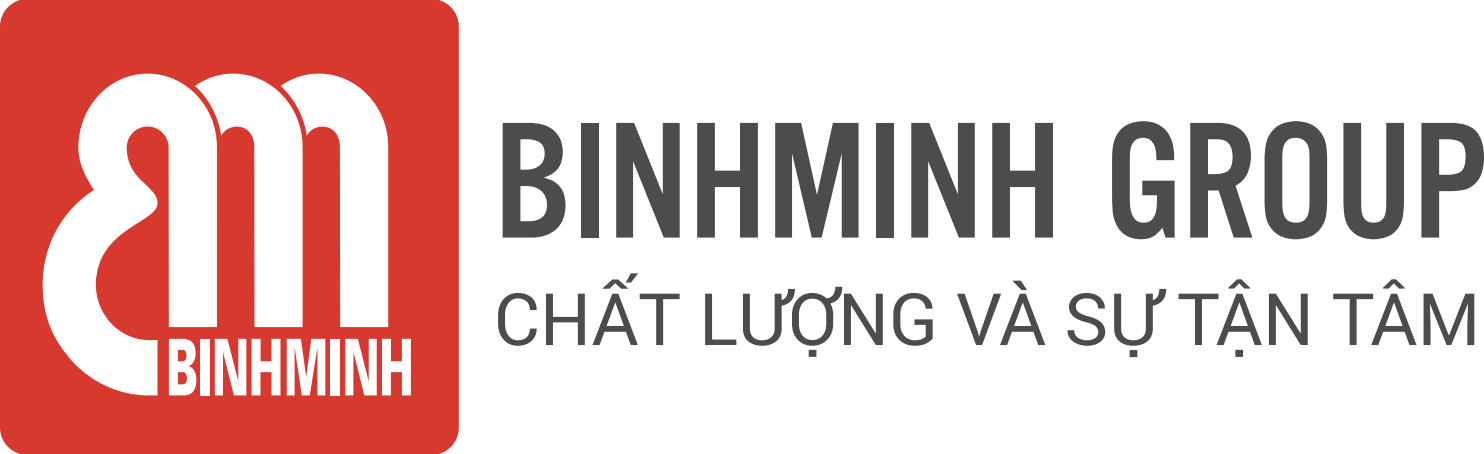 NỘI DUNG BÀI HỌC TUẦN 20 – LỚP 4(15/01/2024 – 19/01/2024)CHƯƠNG TRÌNH BỔ TRỢ TIẾNG ANH VỚI GVNNCác ba/mẹ và các con học sinh thân mến, Các ba/mẹ vui lòng xem bảng dưới đây để theo dõi nội dung học tập tuần này của các con nhé !UNIT 6: YOU MUSTN’T WALK ON THE GRASS!Tài liệu: Upgrade 4 * Ghi chú:  Các con học thuộc từ vựng.Luyện nói từ vựng và cấu trúc.Khuyến khích các con viết từ mới mỗi từ 2 dòng ở nhà.PHHS vui học cùng con tại  website: ebook.binhminh.com.vn; Username: hsupgrade4; Password: upgrade@2023Trân trọng cảm ơn sự quan tâm, tạo điều kiện của các Thầy/Cô và Quý Phụ huynh trong việc đồng hành cùng con vui học!TiếtNội dung bài họcTài liệu bổ trợ39Review (Ôn tập)• Vocabulary (Từ vựng):drink a lot of water (uống nhiều nước) put rubbish in the bin (vứt rác vào thùng)walk on the grass (dẫm lên cỏ) make a loud noise (làm ồn)Structure (Cấu trúc câu):He must drink a lot of water. (Anh ấy phải uống nhiều nước.)He mustn't make a loud noise. (Anh ấy không được làm ồn.)Bài 05, 06Trang 39, 40  40Review (Ôn tập)• Vocabulary (Từ vựng):go to school (đi tới trường) do homework (làm bài tập về nhà) climb the tree (trèo cây) park here (đỗ xe ở đây)Structure (Cấu trúc câu):Review (ôn tập):He must drink a lot of water. (Anh ấy phải uống nhiều nước.)He mustn't make a loud noise. (Anh ấy không được làm ồn.)Bài 07, 08Trang 41, 42